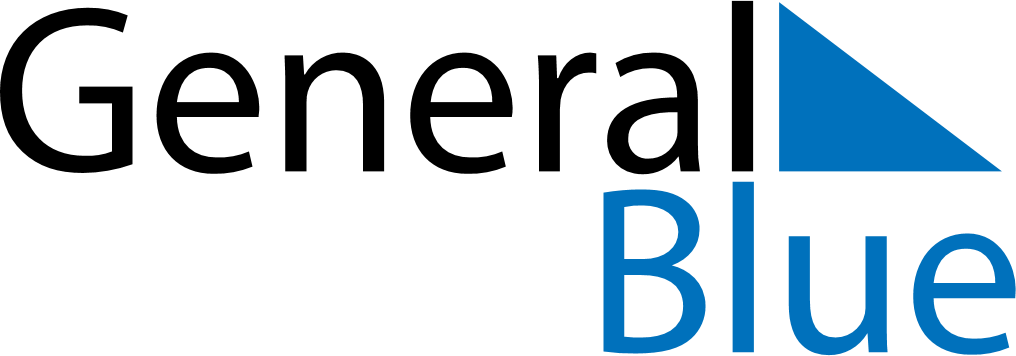 December 2028December 2028December 2028December 2028PanamaPanamaPanamaSundayMondayTuesdayWednesdayThursdayFridayFridaySaturday11234567889Mother’s DayMother’s Day101112131415151617181920212222232425262728292930Christmas Day31